Publicado en Madrid el 18/09/2014 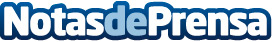 La app “Football Race” ya supera las 2.500 descargas en su primer mesLa innovadora aplicación española apuesta por una novedosa experiencia de inmersión en la que el corredor se convierte en un futbolista que lucha por ascender de categoría. Los más de 100.000 kilómetros recorridos y los 2,3 millones de puntos conseguidos por sus usuarios contribuyen a demostrar el buen momento del emprendimiento español.
Datos de contacto:Eugenio PayáNota de prensa publicada en: https://www.notasdeprensa.es/la-app-football-race-supera-las-2500-descargas-en-su-primer-mes Categorias: Fútbol Entretenimiento E-Commerce Dispositivos móviles http://www.notasdeprensa.es